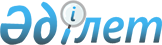 О переименовании улиц поселка Карабас Абайского района Карагандинской областиРешение акима поселка Карабас Абайского района Карагандинской области от 20 июня 2022 года № 6. Зарегистрировано в Министерстве юстиции Республики Казахстан 27 июня 2022 года № 28611
      В соответствии с подпунктом 4) статьи 14 Закона Республики Казахстан "Об административно-территориальном устройстве Республики Казахстан", с учетом мнения населения поселка и на основании заключения областной ономастической комиссии от 20 мая 2021 года РЕШИЛ:
      1. Переименовать улицы поселка Карабас Абайского района Карагандинской области:
      улицу Трансформаторная на улицу Отырар;
      улицу Парковая на улицу Тұран;
      улицу Мира на улицу Бейбітшілік;
      улицу Зеленая на улицу Береке;
      улицу Рабочая на улицу Мерей;
      улицу Степная на улицу Отан;
      улицу Садовая на улицу Бәйтерек;
      улицу Железнодорожная на улицу Нұрлы жол.
      2. Контроль за исполнением настоящего решения оставляю за собой.
      3. Настоящее решение вводится в действие по истечении десяти календарных дней после дня его первого официального опубликования.
					© 2012. РГП на ПХВ «Институт законодательства и правовой информации Республики Казахстан» Министерства юстиции Республики Казахстан
				
      Аким поселка Карабас

О. Молдабеков
